№ 117                                                                                  от  15 ноября  2021гО внесении изменений в Положение о Семисолинской сельской администрацииВ соответствии с Федеральным законом от 06 октября 2003 года 
№ 131-ФЗ «Об общих принципах организации местного самоуправления в Российской Федерации», Уставом Семисолинского сельского поселения Собрание депутатов Семисолинского сельского поселения РЕШИЛО:1. Внести в Положение о Семисолинской сельской администрации, утвержденное решением Собрания депутатов Семисолинского сельского поселения от «11» марта 2020 года № 39, следующие изменения:1) часть 2.8 статьи 2 дополнить абзацем пятым следующего содержания: «- обязан сообщить в письменной форме главе муниципального образования о прекращении гражданства Российской Федерации либо гражданства иностранного государства - участника международного договора Российской Федерации, в соответствии с которым иностранный гражданин имеет право быть избранным в органы местного самоуправления, или приобретении гражданства (подданства) иностранного государства либо получении вида на жительство или иного документа, подтверждающего право на постоянное проживание на территории иностранного государства гражданина Российской Федерации либо иностранного гражданина, имеющего право на основании международного договора Российской Федерации быть избранным в органы местного самоуправления, в день, когда ему стало известно об этом, но не позднее пяти рабочих дней со дня прекращения гражданства Российской Федерации либо гражданства иностранного государства или приобретения гражданства (подданства) иностранного государства либо получения вида на жительство или иного документа, предусмотренного настоящим абзацем;»; 2) часть 3.2  статьи 3 изложить в следующей редакции: «3.2. Администрация поселения является органом местного самоуправления поселения, уполномоченным на осуществление муниципального контроля на территории поселения в соответствии с Федеральным законом от 31 июля 2020 года № 248-ФЗ 
«О государственном контроле (надзоре) и муниципальном контроле в Российской Федерации».».2. Настоящее решение подлежит обнародованию и вступает  в силу после его обнародования.Глава Семисолинского сельского поселения,Председатель Собрания депутатов                                                 А.И.Назаров        Россий Федераций      Марий Эл РеспубликысеМорко муниципальный районысо Семисола  ял шотан илемын депутат – влакын   Погынжо                  ПУНЧАЛ Созыв 3Сессия 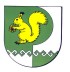 Российская ФедерацияРеспублика Марий ЭлСобрание депутатовСемисолинского сельского поселения         Моркинского муниципального                                 района	   РЕШЕНИЕ